                                                                                            УТВЕРЖДЕН  приказом министерстваобразования Приморского края от 26.01.2021 № 57-аПОРЯДОК по организации и проведению итогового собеседования 
по русскому языку на территории Приморского края 2021 годОбщие положения.1.1. Порядок по организации и проведению итогового собеседования 
по русскому языку (далее - Порядок) разработан в соответствии с Порядком проведения государственной итоговой аттестации по образовательным программам основного общего образования, утверждённым приказом Министерства просвещения Российской Федерации и Федеральной службы               по надзору в сфере образования и науки от 07.11.2018 № 189/1513 (зарегистрирован Министерством юстиции Российской Федерации от 10.12.2018 № 52953, далее – Порядок проведения ГИА-9); на основании рекомендаций Федеральной службы по надзору в сфере образования и науки от 15.12.2020         № 10-151 по организации и проведению итогового собеседования по русскому языку в 2021 году, письма ФГБУ «Федеральный центр тестирования» 
от 10.12.2020 № 777/02.1.2. Настоящий Порядок определяет категории участников итогового собеседования по русскому языку (далее – итоговое собеседование), сроки 
и продолжительность проведения итогового собеседования, требования, предъявляемые к лицам, привлекаемым к организации, проведению                              и проверке итогового собеседования, порядок сбора исходных сведений                    и подготовки к проведению итогового собеседования, рекомендуемый порядок проведения и проверки итогового собеседования, порядок обработки результатов итогового собеседования, срок действия результатов итогового собеседования. 1.3. Итоговое собеседование проводится как условие допуска                                          к государственной итоговой аттестации по образовательным программам основного общего образования (далее – ГИА-9).1.4. Итоговое собеседование проводится на русском языке.1.5. Результатом итогового собеседования является «зачет»/«незачет».1.6. Итоговое собеседование проводится в образовательных организациях и (или) в местах проведения итогового собеседования, определенных министерством образования Приморского края (далее вместе – места проведения итогового собеседования).  Категории участников итогового собеседования.Итоговое собеседование проводится для обучающихся IX классов, в том числе для:лиц, осваивающих образовательные программы основного общего образования в форме семейного образования, либо лиц, обучающихся                                 по не имеющим государственной аккредитации образовательным программам основного общего образования, проходящих экстерном ГИА в организации, осуществляющей образовательную деятельность по имеющим государственную аккредитацию образовательным программам основного общего образования (далее – экстерны);обучающихся с ограниченными возможностями здоровья (далее – ОВЗ);экстернов с ОВЗ;обучающихся – детей-инвалидов и инвалидов;экстернов – детей-инвалидов и инвалидов; обучающихся на дому;обучающихся в образовательных организациях, в том числе санаторно-курортных, в которых проводятся необходимые лечебные, реабилитационные        и оздоровительные мероприятия для нуждающихся в длительном лечении 
(далее вместе – участники итогового собеседования).Порядок подачи заявления на участие в итоговом собеседовании.3.1. Для участия в итоговом собеседовании обучающиеся подают заявление (Приложение № 9) и согласие на обработку персональных данных                          для внесения сведений в региональную информационную систему обеспечения проведения ГИА-9 (далее - РИС ГИА-9) в образовательные организации, 
в которых обучающиеся осваивают образовательные программы основного общего образования, а экстерны – в организации, осуществляющие образовательную деятельность по имеющим государственную аккредитацию образовательным программам основного общего образования (далее все вместе – ОО), по выбору экстернов не позднее чем за две недели до начала проведения итогового собеседования.3.2. Участники итогового собеседования с ОВЗ при подаче заявления                                на прохождение итогового собеседования предъявляют копию рекомендаций психолого-медико-педагогической комиссии (далее – ПМПК), участники итогового собеседования – дети-инвалиды и инвалиды – оригинал или заверенную в установленном порядке копию справки, подтверждающей факт установления инвалидности, выданной федеральным государственным учреждением медико-социальной экспертизы (далее – справка, подтверждающая инвалидность), а также копию рекомендаций ПМПК в случаях, изложенных                        в подпункте 9.2. пункта 9 настоящего Порядка.  3.3. Заявление подается участниками итогового собеседования лично                           на основании документа, удостоверяющего личность, или их родителями (законными представителями) на основании документа, удостоверяющего                           их личность.3.4. В случае отказа предоставить согласие на обработку персональных данных участник итогового собеседования допускается к участию в итоговом собеседовании без внесения сведений в РИС ГИА-9.Организация проведения итогового собеседования.Министерство образования Приморского края 
(далее – министерство):4.1.1. Определяет:порядок аккредитации граждан в качестве общественных наблюдателей при проведении итогового собеседования;лиц, ответственных за процедуру проведения итогового собеседования;места проведения итогового собеседования;технологическую схему обеспечения проведения итогового собеседования в местах проведения итогового собеседования (использование только черно-белого комплекта (цвета печати) контрольно-измерительных материалов итогового собеседования (далее – КИМ);способ ведения аудиозаписи ответов участников итогового собеседования;порядок создания комиссий по проведению итогового собеседования 
и комиссий по проверке ответов участников итогового собеседования 
в образовательных организациях и (или) местах проведения итогового собеседования, определенных министерством;порядок проверки ответов участников итогового собеседования экспертами, входящими в комиссии по проверке ответов участников итогового собеседования;минимальную сумму первичных баллов за итоговое собеседование, необходимую для получения оценки «зачет», для обучающихся с ОВЗ, экстернов с ОВЗ, обучающихся – детей-инвалидов и инвалидов, экстернов – детей-инвалидов и инвалидов;сроки, места и порядок ознакомления участников итогового собеседования и (или) их родителей (законных представителей) с результатами итогового собеседования;порядок и сроки передачи сведений в Региональный центр обработки информации (далее – РЦОИ) в виде специализированный формы для внесения информации из протоколов экспертов по оцениванию ответов участников итогового собеседования (XML-файл) (далее – специализированная форма), аудиофайлов с записями ответов участников итогового собеседования, электронных образов ведомостей учета проведения итогового собеседования  
в аудитории, электронных образов актов о досрочном завершении участником итогового собеседования по уважительной причине (при наличии) 
и электронных образов протоколов экспертов по оцениванию ответов участников итогового собеседования;места, порядок и сроки хранения и уничтожения оригиналов КИМ итогового собеседования, файлов с аудиозаписями ответов участников итогового собеседования и других материалов итогового собеседования;порядок подачи заявления на проверку аудиозаписи ответа участника итогового собеседования и организации повторной проверки ответа участника итогового собеседования комиссией по проверке ответов участников итогового собеседования другой образовательной организацией или комиссией, сформированной в местах, определенных министерством, в случае, предусмотренном пунктом 13 настоящего Порядка.4.1.2. Обеспечивает:проведение итогового собеседования в местах проведения итогового собеседования в соответствии с требованиями настоящего Порядка;информирование участников итогового собеседования и их родителей (законных представителей) по вопросам организации и проведения итогового собеседования через муниципальные органы управления образованием 
(далее – МОУО), а также путем взаимодействия со средствами массовой информации, организации работы телефонов «горячей линии» и ведения раздела                                     на официальном сайте в сети «Интернет»;ознакомление участников итогового собеседования и (или) их родителей (законных представителей) с результатами итогового собеседования                                        в установленные сроки.4.1.3. Организует:формирование и ведение РИС ГИА-9 и внесение сведений в федеральную информационную систему обеспечения проведения ГИА-9 
(далее – ФИС ГИА-9);проведение итогового собеседования для участников итогового собеседования с ОВЗ, участников итогового собеседования – детей-инвалидов 
и инвалидов, а также лиц, обучающихся по состоянию здоровья на дому, 
в образовательных организациях, в том числе санаторно-курортных, в которых проводятся необходимые лечебные, реабилитационные и оздоровительные мероприятия для нуждающихся в длительном лечении, в условиях, учитывающих состояние их здоровья, особенности психофизического развития;проведение итогового собеседования для участников итогового собеседования, отказавшихся предоставить согласие на обработку персональных данных, без внесения сведений в РИС ГИА-9.4.1.4. В случаях угрозы возникновения чрезвычайной ситуации, невозможности проведения итогового собеседования в установленные сроки 
по объективным причинам направляет соответствующее письмо в Рособрнадзор с просьбой рассмотреть возможность установления дополнительного срока проведения итогового собеседования.4.2. Организация, выполняющая функции РЦОИ:4.2.1. Осуществляет организационное и технологическое обеспечение проведения итогового собеседования на территории Приморского края.4.2.2. Обеспечивает деятельность по эксплуатации РИС ГИА-9                                            и взаимодействие с ФИС ГИА-9, в том числе:организует внесение сведений в РИС ГИА-9 об участниках, о местах проведения итогового собеседования, о распределении участников итогового собеседования по местам проведения итогового собеседования, о результатах итогового собеседования;не позднее, чем за 2 недели до итогового собеседования направляет 
в МОУО посредством защищенного канала связи уведомления участникам итогового собеседования;не позднее, чем за сутки до проведения итогового собеседования направляет в МОУО по защищенному каналу связи специализированную форму для его загрузки в программное обеспечение осуществления аудиозаписи ответов участников итогового собеседования;получает от ОО и (или) мест проведения итогового собеседования, определенных министерством, специализированную форму, электронные образы ведомостей учета проведения итогового собеседования в аудиториях, электронные образы актов досрочного завершения участником итогового собеседования по уважительным причинам (при наличии), аудиофайлы 
с ответами участников итогового собеседования  и загружает их в РИС ГИА-9;проводит коррекции персональных данных участников (в случае обращений МОУО);обрабатывает результаты итогового собеседования.4.2.3. В день проведения итогового собеседования обеспечивает получение от Федерального государственного бюджетного учреждения «Федеральный центр тестирования» (далее – ФЦТ) КИМ итогового собеседования и передачу полученного КИМ итогового собеседования в МОУО по защищенным каналам связи. 4.2.4. Обеспечивает информационную безопасность при получении, хранении, использовании и передаче КИМ итогового собеседования, определяет список лиц, имеющих к ним доступ, принимает меры по защите КИМ итогового собеседования от разглашения содержащейся в них информации.4.3. МОУО:4.3.1. Организует и контролирует проведение итогового собеседования                         на территории своего административно-территориального образования. 4.3.2. В день проведения итогового собеседования обеспечивает получение от РЦОИ КИМ итогового собеседования и передачу полученного КИМ итогового собеседования в ОО по защищенным каналам связи.4.3.3. Не позднее, чем за 2 недели направляет в ОО посредством защищенного канала связи уведомления участникам итогового собеседования, полученные от РЦОИ.4.3.4. После сверки списков участников итогового собеседования ОО, при необходимости внесения корректировок в списки участников итогового собеседования, обращаются в РЦОИ.                        4.3.5. Не позднее, чем за сутки до проведения итогового собеседования направляют в ОО по защищенному каналу связи специализированную форму                    для его загрузки в специализированное программное обеспечение осуществления аудиозаписи ответов участников итогового собеседования.4.3.6. Обеспечивают тиражирование (печать) и передачу в места проведения итогового собеседования на территории своего административно-территориального образования ведомостей учета проведения итогового собеседования в аудитории, протоколов экспертов по оцениванию ответов участников итогового собеседования, черновиков для внесения экспертами первичной информации при оценивании ответов участника итогового собеседования и иных форм итогового собеседования с помощью программного обеспечения «Планирование ГИА-9» (далее – ПО планирование) не позднее, 
чем за сутки до проведения итогового собеседования. 4.3.7. Осуществляют контроль за соблюдением порядка и сроков отправки из ОО и (или) мест проведения итогового собеседования, определённых министерством, в РЦОИ специализированной формы, электронных образов ведомостей учета проведения итогового собеседования в аудиториях, электронных образов актов о досрочном завершении участниками итогового собеседования по уважительным причинам (при наличии) и аудиофайлов 
с ответами участников итогового собеседования.В случае отсутствия технической возможности сканирования ведомостей учета проведения итогового собеседования, актов о досрочном завершении участниками итогового собеседования по уважительным причинам 
(при наличии) в ОО и (или) местах проведения итогового собеседования, определённых министерством, сканирование этих материалов итогового собеседования осуществляют с помощью технических средств МОУО.4.3.8. Направляют в министерство информацию об участниках итогового собеседования с ОВЗ, участниках итогового собеседования – детях-инвалидах 
и инвалидах, а также лицах, обучающихся по состоянию здоровья на дому, 
в ОО, в том числе санаторно-курортных, в которых проводятся необходимые лечебные, реабилитационные и оздоровительные мероприятия для нуждающихся в длительном лечении, для  организации проведения итогового собеседования указанных лиц в условиях, учитывающих состояние их здоровья, особенности психофизического развития.4.3.9. Направляют в министерство информацию об участниках итогового собеседования, отказавшихся предоставить согласие на обработку персональных данных, для организации итогового собеседования без внесения сведений 
в РИС ГИА-9. 4.4.  ОО:4.4.1. Определяют схему оценивания ответов участников итогового собеседования с учётом количества участников итогового собеседования, аудиторий проведения итогового собеседования, количество учителей-экспертов, задействованных в оценивании ответов участников итогового собеседования при проведении итогового собеседования в ОО. 4.4.2. Вносят при необходимости изменения в учебное расписание                    в дни проведения итогового собеседования в ОО.4.4.3. Формируют и утверждают комиссии по проведению итогового собеседования и комиссии по проверке ответов участников итогового собеседования в ОО.4.4.4. Под подпись информируют специалистов, привлекаемых                         к проведению и проверке ответов участников итогового собеседования,                    о порядке проведения итогового собеседования и проверки ответов участников итогового собеседования.4.4.5. Под подпись информируют участников итогового собеседования                и их родителей (законных представителей) о местах и сроках проведения итогового собеседования, о порядке проведения итогового собеседования,                     о ведении во время проведения итогового собеседования аудиозаписи ответов участников итогового собеседования, о времени и месте ознакомления                                 с результатами итогового собеседования, а также о результатах итогового собеседования, полученных участниками итогового собеседования.4.4.6. Производят сверку списков участников итогового собеседования;                          в случае необходимости внесения корректировок обращаются в МОУО.4.4.7. Обеспечивают проведение итогового собеседования и проверку ответов участников итогового собеседования в ОО.4.4.8. Производят сканирование и передачу в РЦОИ специализированной формы, ведомостей учета проведения итогового собеседования в аудитории, актов досрочного завершения участником итогового собеседования                                       по уважительной причине (при наличии) в день завершения проверки ответов участников итогового собеседования по защищенной сети VipNet абоненту сети 6114 «Региональный центр обработки информации». В случае отсутствия возможности сканирования материалов итогового собеседования в ОО допускается сканирование в МОУО (по предварительному согласованию                                 с РЦОИ).4.4.9. Обеспечивают доставку актов о досрочном завершении участником итогового собеседования по уважительной причине в министерство.4.4.10. Направляют в МОУО информацию об участниках итогового собеседования с ОВЗ, участниках итогового собеседования – детях-инвалидах 
и инвалидах, а также лицах, обучающихся по состоянию здоровья на дому, в ОО, в том числе санаторно-курортных, в которых проводятся необходимые лечебные, реабилитационные и оздоровительные мероприятия для нуждающихся в длительном лечении; обеспечивают проведение итогового собеседования указанных лиц в условиях, учитывающих состояние их здоровья, особенности психофизического развития.4.4.11. Направляют в МОУО информацию об участниках итогового собеседования, отказавшихся предоставить согласие на обработку персональных данных.4.4.12. Обеспечивают хранение и уничтожение материалов итогового собеседования в соответствии с п. 14 Порядка.Сроки и продолжительность проведения итогового собеседования.5.1. Итоговое собеседование проводится во вторую среду февраля.5.2. Продолжительность проведения итогового собеседования                                   для каждого участника итогового собеседования составляет 15-16 минут. 5.3. Для участников итогового собеседования с ОВЗ, участников итогового собеседования – детей-инвалидов и инвалидов продолжительность проведения итогового собеседования увеличивается на 30 минут (т.е. общая продолжительность итогового собеседования для указанных категорий участников может составлять в среднем 45 минут). Участники итогового собеседования с ОВЗ, участники итогового собеседования – дети-инвалиды              и инвалиды самостоятельно по своему усмотрению распределяют время, отведенное на проведение итогового собеседования. Так, вышеназванные участники итогового собеседования могут использовать время как на подготовку к ответам, так и на ответы на задания КИМ итогового собеседования. 5.4. В продолжительность итогового собеседования не включается время, отведенное на подготовительные мероприятия (приветствие участника итогового собеседования, внесение сведений в ведомость учета проведения итогового собеседования в аудитории, инструктаж участника итогового собеседования экзаменатором-собеседником по выполнению заданий КИМ итогового собеседования до начала процедуры и др.).5.5. Повторно допускаются к итоговому собеседованию в дополнительные сроки в текущем учебном году (вторая рабочая среда марта и первый рабочий понедельник мая) следующие обучающиеся, экстерны:получившие по итоговому собеседованию неудовлетворительный результат («незачет»);не явившиеся на итоговое собеседование по уважительным причинам (болезнь или иные обстоятельства), подтвержденным документально;не завершившие итоговое собеседование по уважительным причинам (болезнь или иные обстоятельства), подтвержденным документально.Подготовка к проведению итогового собеседования                                                в ОО. 6.1. Итоговое собеседование может проводиться в ходе учебного процесса в ОО. Участники итогового собеседования могут принимать участие    в итоговом собеседовании без отрыва от образовательного процесса (находиться на уроке 
во время ожидания очереди и возвращаться на урок после проведения итогового собеседования). При этом итоговое собеседование может проводиться 
и вне учебного процесса в ОО и (или) в иных местах проведения итогового собеседования, определенных министерством. 6.2. Количество, общая площадь и состояние помещений в ОО и (или) местах проведения итогового собеседования, определенных министерством, предоставляемых для проведения итогового собеседования, должны обеспечивать проведение итогового собеседования в условиях, соответствующих требованиям санитарно-эпидемиологических правил                        и нормативов.6.3. Для проведения итогового собеседования выделяются:учебные кабинеты (помещения) проведения итогового собеседования,                        в которых участники итогового собеседования проходят процедуру итогового собеседования (далее – аудитории проведения); учебные кабинеты (помещения), в которых участники итогового собеседования ожидают очереди для участия в итоговом собеседовании                   (в учебных кабинетах параллельно могут вестись учебные занятия для участников итогового собеседования, ожидающих своей очереди) 
(далее – аудитории ожидания);учебные кабинеты (помещения) для участников, прошедших итоговое собеседование (например, обучающиеся могут ожидать начала следующего учебного занятия в данном учебном кабинете);помещение для получения и тиражирования материалов итогового собеседования, оценки ответов участников итогового собеседования                           и сканирования материалов итогового собеседования с помощью компьютерного и организационного оборудования и специализированного программного обеспечения (далее – Штаб). 6.4. Аудитории проведения должны быть изолированы от остальных учебных кабинетов ОО, в которых осуществляется учебный процесс,                                 для обеспечения соблюдения порядка во время проведения итогового собеседования. Рабочее место в аудитории проведения должно быть оборудовано техническими и программными средствами, позволяющими осуществить аудиозапись ответов участников итогового собеседования (компьютер с микрофоном) и прослушивание выполненной аудиозаписи участником итогового собеседования (наличие наушников/аудио колонок).6.5. Штаб оборудуется телефонной связью, принтером, сканером, персональным компьютером с выходом в сеть «Интернет» для получения                               и тиражирования КИМ итогового собеседования, критериев оценивания итогового собеседования и других материалов итогового собеседования, а также для сканирования с помощью специального программного комплекса удаленного сканирования и передачи по защищенным каналам связи в РЦОИ ведомостей учета проведения итогового собеседования в аудитории, актов досрочного завершения участником итогового собеседования по уважительной причине (при наличии), аудиофайлов с ответами участников итогового собеседования. В случае отсутствия возможности сканирования материалов итогового собеседования в ОО допускается сканирование в МОУО                                       (по предварительному согласованию с РЦОИ). 6.6. В Штабе должно быть организовано рабочее место (компьютер, наушники, специализированное программное обеспечение прослушивания ответов участников итогового собеседования) для оценки экспертами ответов участников итогового собеседования (в случае если в ОО выбрана вторая схема оценивания ответов участников итогового собеседования (см. п. 10.2. настоящего Порядка).6.7. Не позднее, чем за две недели до проведения итогового собеседования руководитель ОО обеспечивает создание комиссии по проведению итогового собеседования и комиссии по проверке ответов участников итогового собеседования.В состав комиссии по проведению итогового собеседования входят:ответственный организатор ОО, обеспечивающий подготовку                               и проведение итогового собеседования (Приложение № 1);организаторы проведения итогового собеседования, обеспечивающие передвижение участников итогового собеседования и соблюдение порядка иными обучающимися ОО, не принимающими участия в итоговом собеседовании (в случае если итоговое собеседование проводится во время учебного процесса в ОО) (Приложение № 5);экзаменатор-собеседник, который проводит собеседование                                      с участниками итогового собеседования, проводит инструктаж участника итогового собеседования по выполнению заданий КИМ итогового собеседования, а также обеспечивает проверку документов, удостоверяющих личность участников итогового собеседования, фиксирует время начала                       и время окончания проведения итогового собеседования для каждого участника итогового собеседования. Экзаменатором-собеседником может являться педагогический работник, обладающий коммуникативными навыками, грамотной речью (без предъявления требований к опыту работы)                       (Приложение № 3);технический специалист (не менее одного на ОО), обеспечивающий получение КИМ итогового собеседования от МОУО, а также обеспечивающий подготовку технических средств для ведения аудиозаписи в аудиториях проведения итогового собеседования, тиражирование материалов                                      для проведения итогового собеседования и переноса в специализированную форму при помощи программного обеспечения «Результаты итогового собеседования» данных из ведомости учета проведения итогового собеседования в аудитории и протоколов экспертов по оцениванию ответов участников итогового собеседования (Приложение № 12). В состав комиссии по проверке итогового собеседования входят эксперты по проверке устных ответов участников итогового собеседования, являющиеся учителями, имеющими высшее образование по специальности «Русский язык                    и литература» с квалификацией «Учитель русского языка и литературы» 
(далее – эксперты) (Приложение № 4).Количественный состав комиссии по проверке ответов участников итогового собеседования определяет ОО в зависимости от количества участников итогового собеседования, количества аудиторий проведения                     и количества учителей русского языка и литературы, работающих в ОО                    и участвующих в проверке ответов участников итогового собеседования.                    В случае небольшого количества участников итогового собеседования                          и учителей, участвующих в проверке ответов участников итогового собеседования, рекомендуется сформировать единую комиссию по проведению итогового собеседования и проверке ответов участников итогового собеседования в ОО. 6.8. За три дня до проведения итогового собеседования в Штабе устанавливается программное обеспечение (далее – ПО) «Результаты итогового собеседования». В ПО загружается полученный от РЦОИ служебный файл формата XML, содержащий сведения об участниках итогового собеседования.6.9.  Не позднее, чем за сутки до проведения итогового собеседования, МОУО формируют с помощью ПО «Планирование ГИА-9», тиражируют (печатают) и передают ответственному организатору ОО списки участников итогового собеседования (для регистрации участников, распределения их                        по аудиториям), ведомости учета проведения итогового собеседования                                 в аудитории (по количеству аудиторий), протоколы экспертов по оцениванию ответов участников итогового собеседования, черновики для внесения первичной информации по оцениванию ответов участника итогового собеседования экспертами (не менее двух черновиков на каждого эксперта), форму акта о досрочном завершении участником итогового собеседования                                          по уважительной причине (не менее одной формы).6.10. В ОО производится сверка списков участников итогового собеседования; в случае необходимости внесения корректировок ОО обращаются в МОУО. Ответственный организатор ОО распределяет участников итогового собеседования по аудиториям проведения, заполняет в списке участников итогового собеседования поле «Аудитория».6.11. Не позднее чем за сутки до проведения итогового собеседования технический специалист ОО проверяет: готовность рабочего места для ответственного организатора образовательной организации (наличие доступа в сеть «Интернет», рабочее состояние принтера, сканера, наличие бумаги);готовность рабочего места для проверки ответов участников итогового собеседования экспертами (в случае если выбрана вторая схема оценивания ответов участников итогового собеседования (см. п. 10.2 настоящего Порядка);готовность рабочих мест записи ответов участников итогового собеседования в каждой аудитории проведения (загружает список участников     в виде специализированной формы, полученного от МОУО, производит тестовую аудиозапись). Аудиозапись ответов не должна содержать посторонние шумы и помехи, голоса участника итогового собеседования и экзаменатора-собеседника должны быть отчетливо слышны. Порядок сбора исходных сведений и подготовки к проведению итогового собеседования. Сведения по итоговому собеседованию вносятся РЦОИ в РИС ГИА-9 посредством ПО «Планирование ГИА-9». В РИС ГИА-9 вносится следующая информация:об участниках итогового собеседования;о местах проведения итогового собеседования;о назначении участников на даты проведения итогового собеседования;о распределении участников по местам проведения итогового собеседования;о результатах итогового собеседования, полученных участниками итогового собеседования.7.2. Сведения об участниках итогового собеседования предоставляют ОО, в которых обучающиеся осваивают образовательные программы основного общего образования, МОУО; в случае отказа от обработки персональных данных – министерство.7.3. ФЦТ размещает комплекты КИМ итогового собеседования                                    для проведения итогового собеседования в специальных учебно-воспитательных учреждениях закрытого типа и в учреждениях, исполняющих наказание в виде лишения свободы, на технологическом портале за пять календарных дней 
до даты проведения итогового собеседования.7.4. Не позднее, чем за сутки до проведения итогового собеседования 
ОО получает с официального сайта Федерального государственного бюджетного научного учреждения «Федеральный институт педагогических измерений» (далее – ФИПИ) (http://fipi.ru) и тиражирует в необходимом количестве критерии оценивания для экспертов. Проведение итогового собеседования.8.1. В день проведения итогового собеседования РЦОИ получает                       от ФЦТ КИМ итогового собеседования по защищенному каналу связи                            и направляет его по защищенному каналу связи в МОУО.8.2. В день проведения итогового собеседования не ранее 07.30                               по местному времени технический специалист ОО получает от МОУО                           и тиражирует материалы для проведения итогового собеседования, передает их ответственному организатору ОО.8.3.В аудитории проведения итогового собеседования во время проведения итогового собеседования присутствуют: экзаменатор-собеседник;не более одного участника итогового собеседования;эксперт по проверке ответов участников итогового собеседования                        (в случае использования первой схемы оценивания, см. п. 10.2. настоящего Порядка).По решению ОО допускается присутствие в аудитории проведения итогового собеседования технического специалиста ОО для осуществления записи ответов участников итогового собеседования или при возникновении внештатных ситуаций с оборудованием или программным обеспечением записи ответов участников итогового собеседования.8.4. В день проведения итогового собеседования в месте проведения итогового собеседования могут присутствовать:ассистент, оказывающий участникам итогового собеседования с ОВЗ, участникам итогового собеседования – детям-инвалидам и инвалидам необходимую техническую помощь с учетом состояния их здоровья, особенностей психофизического развития и индивидуальных возможностей, помогающий им занять рабочее место, передвигаться, прочитать задание;аккредитованные общественные наблюдатели;аккредитованные представители средств массовой информации;должностные лица Рособрнадзора, а также иные лица, определенные Рособрнадзором, и (или) должностные лица министерства.8.5. Итоговое собеседование начинается в 09.00 по местному времени. Участники итогового собеседования ожидают своей очереди в аудитории ожидания.8.6. В аудиториях проведения итогового собеседования ведется комбинированная (персональная и потоковая) аудиозапись на рабочих станциях записи ответов участников итогового собеседования с помощью специализированного программного обеспечения Автономная станция записи.8.7. Организатор проведения итогового собеседования в произвольном порядке приглашает участника итогового собеседования и сопровождает его                       в аудиторию проведения итогового собеседования, в которую он был распределен согласно списку участников, полученному от ответственного организатора ОО, а после окончания итогового собеседования для данного участника – в учебный кабинет ОО (параллельно может вестись урок). Затем                      в аудиторию проведения итогового собеседования приглашается новый участник итогового собеседования.8.8. Во время проведения итогового собеседования участникам итогового собеседования запрещено иметь при себе средства связи, фото-, аудио-                                 и видеоаппаратуру, справочные материалы, письменные заметки и иные средства хранения и передачи информации. 8.9. Технический специалист в каждой аудитории проведения перед началом проведения итогового собеседования включает оборудование                          и запускает специализированное программное обеспечение Автономная станция записи. 8.10. Ответственный организатор ОО выдает экзаменатору-собеседнику:ведомость учета проведения итогового собеседования в аудитории, где фиксируется время начала и окончания ответа каждого участника итогового собеседования; материалы для проведения итогового собеседования.8.11. Ответственный организатор ОО выдает эксперту:черновики для внесения первичной информации по оцениванию ответов участника итогового собеседования экспертом;протоколы экспертов по оцениванию ответов участников итогового собеседования;комплект материалов для проведения итогового собеседования;возвратный доставочный пакет для упаковки черновиков для внесения первичной информации по оцениванию ответов участников итогового собеседования экспертом.8.12. Экзаменатор-собеседник и эксперт знакомятся с заданиями, темами беседы и примерным кругом вопросов для обсуждения с участниками, иными документами для проведения итогового собеседования.8.13. Ответственный организатор ОО выдает организатору(ам) проведения итогового собеседования список участников итогового собеседования.8.14. Экзаменатор-собеседник проверяет документ, удостоверяющий личность участника итогового собеседования, вносит данные участника итогового собеседования в ведомость учета проведения итогового собеседования в аудитории.8.15. После внесения данных участника итогового собеседования 
в ведомость учета проведения итогового собеседования экзаменатор-собеседник включает персональную аудиозапись и фиксирует время начала итогового собеседования с участником в ведомости учета проведения итогового собеседования в аудитории и проводит собеседование. 8.16. Участник итогового собеседования перед началом ответа проговаривает в микрофон свою фамилию, имя, отчество, номер варианта.8.17. Перед ответом на каждое задание участник итогового собеседования произносит номер задания.8.18. Экзаменатор-собеседник следит за соблюдением временного регламента проведения итогового собеседования (рекомендованный временной регламент размещается на сайте ФИПИ). 8.19. В случае если выбрана первая схема оценивания ответов участников итогового собеседования (см. п. 10.2 настоящего Порядка), эксперт, оценивающий ответ участника непосредственно по ходу его общения 
с экзаменатором-собеседником, во время проведения итогового собеседования 
в режиме реального времени вносит в протокол эксперта по оцениванию ответов участников итогового собеседования следующие сведения:ФИО участника;номер варианта;номер аудитории проведения итогового собеседования;баллы по каждому критерию оценивания;общее количество баллов;отметку «зачет»/ «незачет»;ФИО, подпись и дату проверки.Эксперт при необходимости может пользоваться листами бумаги для черновиков для эксперта для внесения первичной информации по оцениванию ответов участников итогового собеседования и дальнейшего переноса результатов оценивания в протокол по оцениванию ответов участников итогового собеседования.8.20. В случае если выбрана вторая схема оценивания ответов участников итогового собеседования (см. п. 10.2 настоящего Порядка), проверка ответов каждого участника итогового собеседования осуществляется экспертом после окончания проведения итогового собеседования в соответствии с критериями 
по аудиозаписям ответов участников итогового собеседования.В целях исключения ситуаций, при которых в дальнейшем невозможно будет оценить устный ответ участника итогового собеседования на основе аудиозаписи, после завершения итогового собеседования рекомендуется при выборе второй схемы оценивания ответов участников итогового собеседования вести отдельные аудиозаписи для каждого участника. После завершения итогового собеседования участник по своему желанию прослушивает свой ответ для того, чтобы убедиться, что аудиозапись произведена без сбоев, отсутствуют посторонние шумы и помехи, голоса участника итогового собеседования 
и экзаменатора-собеседника отчетливо слышны. Воспроизведение аудиозаписи может быть осуществлено экзаменатором-собеседником или техническим специалистом (по усмотрению ОО).В случае выявления некачественной аудиозаписи ответа участника итогового собеседования ответственный организатор ОО составляет «Акт 
о досрочном завершении итогового собеседования по русскому языку 
по уважительным причинам» (Приложение № 11), а экзаменатор-собеседник вносит соответствующую отметку в форму ИС-02 «Ведомость учета проведения итогового собеседования в аудитории» (Приложение № 7).Такому участнику предоставляется возможность повторно сдать итоговое собеседование в дополнительные сроки проведения итогового собеседования, установленные Порядком проведения ГИА-9.После окончания итогового собеседования аудиозаписи в аудиториях сохраняются техническим специалистом на флеш-носителях и передаются ответственному организатору ОО для дальнейшего распределения аудиофайлов между экспертами для прослушивания и оценивания. При ведении потоковой аудиозаписи нет необходимости в прослушивании ответов каждым участником: технический специалист проверяет работоспособность оборудования (в том числе и звукозаписывающего) до начала итогового собеседования в каждой аудитории, а при необходимости 
и в перерывах между прохождением итогового собеседования разными участниками итогового собеседования.Эксперты оценивают ответы участников итогового собеседования                       по ходу прослушивания их аудиозаписи на рабочих местах проверки ответов участников итогового собеседования в Штабе и заполняют протокол                          по оцениванию ответов участников итогового собеседования на каждого участника.8.21. В случае если участник итогового собеседования по состоянию здоровья или другим объективным причинам не может завершить итоговое собеседование, он может покинуть аудиторию проведения итогового собеседования. Ответственный организатор ОО составляет «Акт о досрочном завершении итогового собеседования по уважительным причинам» (Приложение № 11), а экзаменатор-собеседник вносит соответствующую отметку в ведомость учета проведения итогового собеседования в аудитории.8.22. После окончания итогового собеседования в аудитории эксперт пересчитывает протоколы по оцениванию ответов участников итогового собеседования, черновики для внесения первичной информации                                  по оцениванию участника итогового собеседования, упаковывает их                             в отдельные возвратные доставочные пакеты и вместе с комплектом материалов для проведения итогового собеседования передает их экзаменатору-собеседнику. 8.23. Экзаменатор-собеседник передает ответственному организатору ОО в Штабе:материалы, использованные для проведения итогового собеседования;запечатанные протоколы по оцениванию ответов участников итогового собеседования;запечатанные черновики для внесения первичной информации                         по оцениванию ответов участников итогового собеседования;ведомость учета проведения итогового собеседования в аудитории.8.24. Ответственный организатор ОО на основании информации, полученной от организаторов, в списках участников итогового собеседования 
в случае неявки участника в поле «Аудитория» рядом с номером аудитории указывает букву «Н». Допускается проставление отметки о неявке участника итогового собеседования организатором проведения итогового собеседования по поручению ответственного организатора ОО.8.25. По завершении участниками сдачи итогового собеседования технический специалист в каждой аудитории проведения на каждом рабочем месте записи ответов участников итогового собеседования завершает экзамен, выгружает персональные и потоковые аудиозаписи на съемный электронный накопитель для последующей передачи ответственному организатору ОО. 8.26. После проведения итогового собеседования и проверки экспертами ответов итогового собеседования в Штабе ответственный организатор ОО                          и (или) технический специалист переносит в специализированную форму             при помощи программного обеспечения «Результаты итогового собеседования» данные из ведомости учета проведения итогового собеседования в аудитории          и протоколов экспертов по оцениванию ответов участников итогового собеседования, затем с помощью специализированного программного обеспечения выполняет сканирование:ведомостей учета проведения итогового собеседования в аудитории;актов досрочного завершения участником итогового собеседования                              по уважительным причинам (при наличии).8.27. По завершении сканирования выгруженные из специализированного программного обеспечения пакеты сканированных изображений, аудиофайлы                    с записями ответов участников итогового собеседования в аудиториях                                    и специализированная форма передаются в РЦОИ по защищенному каналу связи абоненту сети VipNet 6114 «Региональный центр обработки информации».Особенности организации и проведения итогового собеседования для участников итогового собеседования с ОВЗ, участников итогового собеседования – детей-инвалидов и инвалидов.Для участников итогового собеседования с ОВЗ (при предъявлении копии рекомендации ПМПК), для участников итогового собеседования – детей-инвалидов и инвалидов (при предъявлении справки, подтверждающей инвалидность) министерство организует, ОО обеспечивают создание следующих условий проведения итогового собеседования:беспрепятственный доступ участников итогового собеседования                         в аудитории ожидания итогового собеседования, аудитории проведения итогового собеседования, учебные кабинеты для участников, прошедших итоговое собеседование, туалетные и иные помещения, а также их пребывание в указанных помещениях (наличие пандусов, поручней, расширенных дверных проемов, лифтов, при отсутствии лифтов аудитория располагается на первом этаже; наличие специальных кресел и других приспособлений);увеличение продолжительности итогового собеседования на 30 минут;организацию питания и перерывов для проведения необходимых лечебных и профилактических мероприятий во время проведения итогового собеседования.Для участников итогового собеседования с ОВЗ  (при предъявлении копии рекомендаций ПМПК), для участников итогового собеседования – детей-инвалидов и инвалидов (при предъявлении справки, подтверждающей инвалидность, и копии рекомендаций ПМПК) министерство организует, ОО обеспечивают создание следующих специальных условий, учитывающих состояние здоровья, особенности психофизического развития:присутствие ассистентов, оказывающих указанным выше категориям участников итогового собеседования необходимую техническую помощь               с учетом состояния их здоровья, особенностей психофизического развития                    и индивидуальных возможностей, помогающих им занять рабочее место, передвигаться, прочитать задание;использование на итоговом собеседовании необходимых                                        для выполнения заданий технических средств.Для слабослышащих участников итогового собеседования:оборудование аудитории проведения итогового собеседования звукоусиливающей аппаратурой как коллективного, так и индивидуального пользования.Для глухих и слабослышащих участников итогового собеседования:привлечение при необходимости ассистента-сурдопереводчика.Для слепых участников итогового собеседования:оформление КИМ итогового собеседования рельефно-точечным шрифтом Брайля или в виде электронного документа, доступного с помощью компьютера.Для слабовидящих участников итогового собеседования:копирование КИМ итогового собеседования в день проведения итогового собеседования в присутствии члена комиссии по проведению итогового собеседования в увеличенном размере;обеспечение аудитории проведения итогового собеседования увеличительными устройствами;индивидуальное равномерное освещение не менее 300 люкс (возможно использование индивидуальных светодиодных средств освещения (настольные лампы) с регулировкой освещения в динамическом диапазоне              до 600 люкс, но не ниже 300 люкс при отсутствии динамической регулировки).Для участников с расстройствами аутистического спектра:привлечение в качестве экзаменатора-собеседника дефектолога, психолога или педагога, с которым указанный участник итогового собеседования знаком. В исключительных случаях при необходимости и при наличии необходимых компетенций в качестве экзаменатора-собеседника может быть привлечен родитель участника итогового собеседования. Оценивание работ таких участников итогового собеседования проводится по второй схеме (проверка экспертом после окончания проведения итогового собеседования аудиозаписей с устными ответами           на задания итогового собеседования (п. 10.2 настоящего Порядка); в этом случае в аудитории проведения итогового собеседования не должен присутствовать эксперт, оценивание осуществляется по завершении проведения итогового собеседования на основе аудиозаписи устного ответа участника.Для участников итогового собеседования с нарушениями опорно-двигательного аппарата:при необходимости использование компьютера                                                              со специализированным программным обеспечением (для ответов                                     в письменной форме).9.3. Министерство определяет категории участников итогового собеседования с ОВЗ, участников итогового собеседования - детей-инвалидов                  и инвалидов, особенности психофизического развития которых не позволяют выполнить им все задания итогового собеседования, а экспертам провести оценивание в соответствии с критериями оценивания итогового собеседования, по заявкам, предоставленным МОУО, с приложением заявления участника 
на прохождение итогового собеседования, рекомендаций ПМПК, справки, подтверждающей инвалидность.Указанным участникам итогового собеседования предоставляется право выполнить только те задания КИМ итогового собеседования, которые с учетом особенностей психофизического развития посильны им для выполнения.Министерство определяет минимальное количество баллов                              для указанной выше категории участников итогового собеседования                                 за выполнение заданий итогового собеседования, необходимое                                  для получения результата «зачет», отличное от минимального количества баллов за выполнение заданий итогового собеседования для остальных категорий участников итогового собеседования.  Основанием для выполнения отдельных заданий, предусмотренных КИМ итогового собеседования, и оценивания по критериям, по которым данный участник итогового собеседования может быть оценен, являются соответствующие рекомендации ПМПК.Перечень нозологических категорий, для которых предусмотрено выполнение отдельных заданий КИМ итогового собеседования (в том числе          в письменной форме), а также претендующих на уменьшение минимального количества баллов, необходимого для получения «зачет», различные формы выполнения заданий, критерии оценивания заданий итогового собеседования,     по которым отдельные участники итогового собеседования могут быть оценены, минимальные возможные баллы и максимальные возможные баллы  за итоговое собеседование представлены в приложении № 10. Указанный перечень не является исчерпывающим, в связи с чем министерство на основании заявок МОУО вправе его доработать. 9.4. Участники итогового собеседования, особенности психофизического развития которых не позволяют им выполнить задания КИМ итогового собеседования в устной форме, могут выполнять задания КИМ итогового собеседования в письменной форме при наличии соответствующих рекомендаций ПМПК. При проведении итогового собеседования в письменной форме допускается использование листов бумаги для черновиков, выданных ОО, со штампом ОО, на базе которой участник проходит итоговое собеседование. Письменная форма работы оформляется на листах бумаги со штампом ОО, 
на базе которой участник проходит итоговое собеседование.9.5. Основанием для организации проведения итогового собеседования 
на дому, в медицинской организации являются заключение медицинской     организации и рекомендации ПМПК. Порядок проверки и оценивания итогового собеседования.10.1. Проверка итогового собеседования осуществляется экспертами, входящими в состав комиссии по проверке итогового собеседования. Эксперты комиссии по проверке ответов участников итогового собеседования должны соответствовать указанным требованиям: владение необходимой нормативной базой:знание требований к результатам освоения основной образовательной программы основного общего образования по русскому языку, установленных федеральным государственным образовательным стандартом основного общего образования, утвержденным приказом Минобрнауки России от 17.12.2010 
№ 1897);нормативные правовые акты, регламентирующие проведение итогового собеседования;настоящий Порядок по организации и проведению итогового собеседования. Владение необходимыми предметными компетенциями:наличие высшего образования по специальности «Русский язык 
и литература» с квалификацией «Учитель русского языка и литературы».Владение компетенциями, необходимыми для проверки итогового собеседования: умение объективно оценивать устные ответы участников итогового собеседования; умение применять установленные критерии оценивания;умение разграничивать ошибки и недочёты различного типа;умение оформлять результаты проверки, соблюдая установленные требования; умение обобщать результаты.10.2. Оценивание ответов участников итогового собеседования может проводиться по двум схемам: Первая схема: проверка ответов каждого участника итогового собеседования осуществляется экспертом непосредственно в процессе ответа                 в аудитории проведения итогового собеседования по специально разработанным критериям по системе «зачет»/ «незачет». При этом (при необходимости) возможно повторное прослушивание и оценивание записи ответов отдельных участников.Вторая схема: проверка ответов каждого участника итогового собеседования осуществляется экспертом после окончания проведения итогового собеседования в соответствии с критериями по аудиозаписям ответов участников итогового собеседования.«Зачет» выставляется участникам итогового собеседования, набравшим минимальное количество баллов, определенное критериями оценивания выполнения заданий КИМ итогового собеседования. На категории участников итогового собеседования, перечисленных в пункте 9.2. настоящего Порядка, данное положение не распространяется. Информация о принятых на уровне министерства минимальном количестве и максимальном количестве баллов, необходимых для получения «зачет» категории участников итогового собеседования, указанной в пункте 9.2. настоящего Порядка, направляется в ОО.10.3. К проведению итогового собеседования и проверке ответов участников итогового собеседования с ОВЗ, участников итогового собеседования – детей инвалидов и инвалидов могут быть привлечены учителя – дефектологи (логопеды/ сурдопедагоги/ тифлопедагоги и др.).10.4. Проверка и оценивание итогового собеседования комиссией                        по проверке ответов участников итогового собеседования должны завершиться не позднее чем через пять календарных дней с даты проведения итогового собеседования.Обработка результатов итогового собеседования.После завершения процедуры оценивания ответов участников итогового собеседования информация в виде специализированной формы с результатами оценивания ответов участников итогового собеседования, сканированные изображения ведомостей учета проведения итогового собеседования                                 в аудитории, сканированные изображения актов досрочного завершения участником итогового собеседования по уважительной причине, аудиофайлы                      с записями ответов участников итогового собеседования из ОО передаются                        в РЦОИ для дальнейшей обработки. В РИС ГИА-9 производится обработка результатов итогового собеседования средствами специализированного программного обеспечения.Проведение повторной проверки итогового собеседования.В целях предотвращения конфликта интересов и обеспечения объективного оценивания итогового собеседования участникам итогового собеседования при получении повторного неудовлетворительного результата («незачет») за итоговое собеседование предоставляется право подать                                       в письменной форме заявление на проверку аудиозаписи устного ответа участника итогового собеседования комиссией по проверке итогового собеседования другой ОО или комиссией, сформированной в местах, определенных министерством. Заявление на проверку аудиозаписи устного ответа участник итогового собеседования подает в ОО, в которой проходил итоговое собеседование. Порядок повторной проверки указанной категории участников итогового собеседования определяет министерство.Срок действия результатов итогового собеседования.Результат итогового собеседования как допуск к ГИА действует бессрочно. В ПО «Планирование ГИА-9» предусмотрен признак «Есть действующий зачет», который устанавливается для участников, имеющих действующий зачет по итоговому собеседованию, полученный в другом субъекте Российской Федерации или полученный в предыдущие годы. Хранение и уничтожение материалов итогового собеседования.ОО назначает ответственного за информационную безопасность при хранении и утилизации материалов итогового собеседования.ОО обеспечивает хранение материалов итогового собеседования, 
с соблюдением требований информационной безопасности, в течение 60 дней после проведения итогового собеседования.ОО формирует комиссию по уничтожению материалов итогового собеседования.ОО осуществляет уничтожение материалов итогового собеседования с составлением акта утилизации.Приложение № 1 Инструкция для ответственного организатора образовательной организации.При подготовке к проведению итогового собеседования:осуществить сбор сведений об участниках итогового собеседования (ФИО участников, необходимость создания особых условий для участников итогового собеседования с ОВЗ, участников итогового собеседования – детей-инвалидов и инвалидов);провести контроль создания условий для участников итогового собеседования с ОВЗ, участников итогового собеседования – детей-инвалидов         и инвалидов.Не позднее, чем за сутки до проведения итогового собеседования ответственный организатор образовательной организации должен:определить необходимое количество аудиторий проведения итогового собеседования; обеспечить ознакомление экспертов с критериями оценивания, полученными от технического специалиста;получить от технического специалиста образовательной организации:списки участников итогового собеседования (далее – списки участников), при необходимости скорректировать списки участников и распределить участников итогового собеседования по аудиториям проведения итогового собеседования (Приложение 6);ведомость учета проведения итогового собеседования в аудитории                              (по количеству аудиторий проведения итогового собеседования)                           (Приложение 7);протоколы эксперта по оцениванию ответов участников итогового собеседования (на каждого участника итогового собеседования);специализированную форму; заполнить в списках участников поле «Аудитория». В день проведения итогового собеседования ответственный организатор образовательной организации должен:получить от технического специалиста КИМ итогового собеседования                  и формы для проведения итогового собеседования;выдать: экзаменатору-собеседнику:для участников итогового собеседования:КИМ итогового собеседования, который включает в себя текст                            для чтения для каждого участника итогового собеседования, карточки с темами беседы на выбор и планами беседы – по 2 экземпляра каждого материала                                на аудиторию проведения итогового собеседования (возможно тиражирование большего количества);листы бумаги для черновиков со штампом образовательной организации (для участников итогового собеседования с ОВЗ, участников итогового собеседования – детей-инвалидов и инвалидов, которые проходят итоговое собеседование в письменной форме);для экзаменатора-собеседника:КИМ итогового собеседования;карточки экзаменатора-собеседника по каждой теме беседы – по 2 экземпляра на аудиторию проведения итогового собеседования;инструкцию по выполнению заданий КИМ итогового собеседования;ведомость учета проведения итогового собеседования в аудитории,                               в которой фиксируется время начала и окончания ответа каждого участника итогового собеседования;материалы для проведения итогового собеседования: тексты для чтения, карточки с тремя темами беседы, карточки с планом беседы по каждой теме.эксперту:протокол эксперта по оцениванию ответов участников итогового собеседования (на каждого участника);КИМ итогового собеседования;доставочный пакет для упаковки протоколов эксперта по оцениванию ответов участников итогового собеседования;черновики для внесения первичной информации по оцениванию ответов участника итогового собеседования экспертом;организатору (-ам) проведения итогового собеседования:список участников итогового собеседования.Во время проведения итогового собеседования ответственный организатор образовательной организации должен:проставить в случае неявки участника в списках участников в поле «Аудитория» рядом с номером аудитории букву «Н» на основании информации, полученной от организаторов проведения итогового собеседования (либо поручить эту работу организатору(ам) проведения итогового собеседования);В случае если участник итогового собеседования по состоянию здоровья или другим объективным причинам не может завершить итоговое собеседование, составить «Акт о досрочном завершении итогового собеседования по русскому языку по уважительным причинам» (приложение 11);координировать работу лиц, привлекаемых к проведению итогового собеседования.По завершении проведения итогового собеседования ответственный организатор образовательной организации должен:принять от экзаменаторов-собеседников:- материалы, использованные для проведения итогового собеседования;- запечатанные протоколы эксперта по оцениванию ответов участников итогового собеседования;- запечатанные листы черновиков для экспертов (при наличии);- ведомость учета проведения итогового собеседования в аудитории;принять от технического специалиста флеш-накопитель с аудиозаписями ответов участников итогового собеседования из каждой аудитории проведения итогового собеседования;организовать проверку ответов участников итогового собеседования экспертами в случае выбора ОО второй схемы оценивания ответов участников итогового собеседования после проведения итогового собеседования; выполнить сканирование в образовательной организации и передать                          в РЦОИ по защищенному каналу связи пакетов с электронными образами ведомостей учета проведения итогового собеседования в аудитории, электронными образами актов досрочного завершения участником итогового собеседования по уважительной причине (при наличии); обеспечить передачу в РЦОИ по защищенной сети передачи данных аудиофайлов с записями ответов участников итогового собеседования, списки участников итогового собеседования, XML-файл с результатами участников итогового собеседования и другие материалы в случае необходимости.Приложение № 2 Инструкция для технического специалиста образовательной организации.При подготовке к проведению итогового собеседования: подготовить в Штабе рабочее место, оборудованное компьютером                        с доступом в сеть «Интернет» и принтером для получения и тиражирования материалов итогового собеседования. Организовать рабочее место для внесения результатов итогового собеседования в специализированную форму.За три дня до проведения итогового собеседования: установить в Штабе программное обеспечение (далее – ПО) «Результаты итогового собеседования».	В ПО загружается полученный от РЦОИ служебный файл формата XML, содержащий сведения об участниках итогового собеседования.Не позднее чем за день:подготовить необходимое количество рабочих мест в аудиториях проведения итогового собеседования, оборудованных средствами для записи ответов участников итогового собеседования (например, компьютер, оснащенный микрофоном диктофон);проверить готовность оборудования для записи ответов участников итогового собеседования (произвести тестовую аудиозапись). Аудиозапись ответов не должна содержать посторонних шумов и помех, голоса участников итогового собеседования и экзаменатора-собеседника должны быть отчетливо слышны. Аудиозаписи сохраняются в часто используемых аудиоформатах (*.wav, *.mp3, *.mp4 и т.д.);проверить готовность рабочего места в Штабе для получения материалов итогового собеседования (наличие доступа в сеть «Интернет», рабочее состояние принтера, наличие достаточного количества бумаги);подготовить рабочее место для внесения результатов итогового собеседования в специализированную форму;получить с официального сайта ФГБНУ «ФИПИ» (http://fipi.ru)                                    и тиражировать в необходимом количестве критерии оценивания итогового собеседования для экспертов.проверить готовность рабочего места в Штабе для получения материалов итогового собеседования (наличие доступа в сеть «Интернет», рабочее состояние принтера, наличие достаточного количества бумаги);подготовить рабочее место для оценивания ответов участников итогового собеседования (в случае использования второй схемы оценивания);получить с официального сайта ФИПИ (http://fipi.ru) 
и тиражировать в необходимом количестве критерии оценивания итогового собеседования для экспертов;В день проведения итогового собеседования: обеспечить получение КИМ итогового собеседования от РЦОИ                        и передать их ответственному организатору образовательной организации;осуществить печать протоколов эксперта по оцениванию ответов участников итогового собеседования, ведомостей учета проведения итогового собеседования в аудитории, списков участников итогового собеседования (далее вместе – формы для проведения итогового собеседования);передать ответственному организатору образовательной организации формы для проведения итогового собеседования;обеспечить ведение aудиозаписи бесед участников итогового собеседования с экзаменатором-собеседником в соответствии с определенным министерством порядком осуществления аудиозаписи ответов участников итогового собеседования (потоковая аудиозапись, персональная аудиозапись каждого участника итогового собеседования, комбинирование потоковой                            и персональной аудиозаписей.По завершении проведения итогового собеседования: завершить ведение аудиозаписи ответов участников, сохранить аудиозаписи из каждой аудитории проведения итогового собеседования, скопировать аудиозаписи на съемный электронный накопитель                                         для последующей передачи ответственному организатору образовательной организации. Наименование файла должно содержать дату проведения итогового собеседования, номер аудитории проведения итогового собеседования, код образовательной организации;в случае проверки экспертами работ после завершения итогового собеседования сохранить аудиозаписи на флеш-носители и передать ответственному организатору образовательной организации для дальнейшего распределения аудиофайлов между экспертами по проверке итогового собеседования для прослушивания и оценивания. Используя ведомость учета проведения итогового собеседования в аудитории и протоколы экспертов                по оцениванию ответов участников итогового собеседования, в Штабе занести  в специализированную форму при помощи ПО «Результаты итогового собеседования» следующую информацию для каждого внесенного ранее участника итогового собеседования:код ОО; код МСУ;номер аудитории; номер варианта;баллы, согласно критериям оценивания; общий балл;отметку «зачет» / «незачет»; ФИО эксперта.Количество строк в специализированной форме должно быть равно количеству участников, сдававших итоговое собеседование                                           в образовательной организации.Сохранить специализированную форму в специальном XML формате              и передать в РЦОИ.Если министерством принято решение о ведении отдельных  (персональных) аудиозаписей для каждого участника итогового собеседования выполнение сопутствующей технической работы (нажатие кнопки «старт»/«запись», «пауза», «стоп» звукозаписывающего устройства) рекомендуется возложить на экзаменатора-собеседника или технического специалиста (по усмотрению образовательной организации, если кадровый потенциал образовательной организации позволяет включить в комиссию                   по проведению итогового собеседования несколько технических специалистов).Приложение № 3 Инструкция для экзаменатора-собеседника.Не позднее, чем за день до проведения итогового собеседования ознакомиться с:демоверсиями материалов для проведения итогового собеседования, включая критерии оценивания итогового собеседования, размещенными                              на официальном сайте ФИПИ, либо полученными от ответственного организатора образовательной организации; настоящим Порядком.В день проведения итогового собеседования получить                                                 от ответственного организатора образовательной организации следующие материалы: Для участника итогового собеседования:КИМ итогового собеседования;текст для чтения для каждого участника итогового собеседования;карточки с темами беседы на выбор и планами беседы – по 2 экземпляра каждого материала;листы бумаги для черновиков со штампом образовательной организации (для участников итогового собеседования с ОВЗ, участников итогового собеседования – детей-инвалидов и инвалидов, которые проходят итоговое собеседование в письменной форме).Непосредственно для экзаменатора-собеседника:КИМ итогового собеседования;карточки экзаменатора-собеседника по каждой теме беседы; инструкцию по выполнению заданий КИМ итогового собеседования;ведомость учета проведения итогового собеседования в аудитории,             в которой фиксируется время начала и окончания ответа каждого участника итогового собеседования.Экзаменатор-собеседник вместе с экспертом должен ознакомиться            с КИМ итогового собеседования, полученными в день проведения итогового собеседования.Экзаменатор-собеседник в аудитории проведения итогового собеседования вносит данные участника итогового собеседования, а также отметку о досрочном завершении итогового собеседования по уважительным причинам в ведомость учета проведения итогового собеседования                             в аудитории (Приложение 7);обеспечивает проверку документов, удостоверяющих личность участников итогового собеседования.Экзаменатор-собеседник создает доброжелательную рабочую атмосферу.Экзаменатор-собеседник при проведении итогового собеседования организует деятельность участника итогового собеседования:проводит инструктаж участника итогового собеседования                                         по выполнению заданий КИМ итогового собеседования;выдает КИМ итогового собеседования;выдает листы бумаги для черновиков со штампом образовательной организации (для участников итогового собеседования с ОВЗ, участников итогового собеседования – детей-инвалидов и инвалидов, которые проходят итоговое собеседование в письменной форме);фиксирует время начала ответа и время окончания ответа каждого задания КИМ итогового собеседования;следит за тем, чтобы участник итогового собеседования произнес                          под аудиозапись свою фамилию, имя, отчество, номер варианта прежде,                          чем приступить к ответу (в продолжительность проведения итогового собеседования не включается);следит за тем, чтобы участник итогового собеседования произносил номер задания перед ответом на каждое из заданий;следит за соблюдением времени, отведенного на подготовку ответа, ответ участника итогового собеседования, общего времени, отведенного                        на проведение итогового собеседования для каждого участника                                        (для участников итогового собеседования с ОВЗ, участников итогового собеседования – детей-инвалидов и инвалидов время может быть скорректировано с учетом индивидуальных особенностей участников итогового собеседования).Если принято решение о ведении отдельных (персональных) аудиозаписей для каждого участника итогового собеседования выполнение сопутствующей технической работы (нажатие кнопки «старт»/«запись», «пауза», «стоп» звукозаписывающего устройства) рекомендуется возложить                    на экзаменатора-собеседника или технического специалиста (по усмотрению образовательной организации, если кадровый потенциал образовательной организации позволяет включить в комиссию по проведению несколько технических специалистов).Выполняет роль собеседника:задает вопросы (на основе карточки экзаменатора-собеседника                       или иные вопросы в контексте ответа участника итогового собеседования);переспрашивает, уточняет ответы участника, чтобы избежать односложных ответов; не допускает использование участником итогового собеседования черновиков (кроме участников итогового собеседования с ОВЗ, участников итогового собеседования – детей- инвалидов и инвалидов, которые проходят итоговое собеседование в письменной форме).При выполнении заданий КИМ итогового собеседования (задание № 2 «Пересказ текста») участник итогового собеседования может пользоваться «Полем для заметок», предусмотренным КИМ итогового собеседования.                    При выполнении других заданий КИМ итогового собеседования делать письменные заметки не разрешается.Участники итогового собеседования с ОВЗ, участники итогового собеседования – дети- инвалиды и инвалиды, которые проходят итоговое собеседование в письменной форме, вправе пользоваться листами бумаги                    для черновиков.По завершении проведения итогового собеседования:принимает от эксперта запечатанные протоколы эксперта                                          по оцениванию ответов участников итогового собеседования (в случае если оценивание ведется во время ответа участника итогового собеседования (схема первая) и КИМ итогового собеседования, выданный эксперту;передает ответственному организатору образовательной организации                       в Штабе следующие материалы:КИМ итогового собеседования;запечатанные протоколы эксперта по оцениванию ответов участников итогового собеседования;запечатанные листы черновиков для эксперта (при наличии);заполненную ведомость учета проведения итогового собеседования                           в аудитории; листы бумаги для черновиков, использованные участниками итогового собеседования с ОВЗ, участниками итогового собеседования – детьми-инвалидами и инвалидами, которые проходят итоговое собеседование в письменной форме (при наличии).Ниже представлен временной регламент выполнения заданий итогового собеседования каждым участником итогового собеседования.Приложение № 4 Инструкция для эксперта.Не позднее чем за день до проведения итогового собеседования ознакомиться с:демоверсиями материалов для проведения итогового собеседования, включая критерии оценивания итогового собеседования, размещенными                               на официальном сайте ФИПИ либо полученными от ответственного организатора образовательной организации;настоящим Порядком.В день проведения итогового собеседования:получить от ответственного организатора образовательной организации следующие материалы:протокол эксперта по оцениванию ответов участников итогового собеседования; КИМ итогового собеседования;доставочный пакет для упаковки протоколов эксперта по оцениванию ответов участников итогового собеседования;черновики для внесения первичной информации по оцениванию ответов участника итогового собеседования экспертом;Ознакомиться с материалами для проведения итогового собеседования, полученными в день проведения итогового собеседования (КИМ итогового собеседования, протоколом эксперта по оцениванию ответов участников итогового собеседования).Во время проведения итогового собеседования:Оценивать ответы участников итогового собеседования непосредственно    в аудитории проведения итогового собеседования во время проведения итогового собеседования с участниками или после проведения собеседования, прослушивая аудиозапись;вносить в протокол эксперта по оцениванию ответов участников итогового собеседования следующие сведения:ФИО участника; класс;номер аудитории; номер варианта;баллы по каждому критерию оценивания; общее количество баллов;отметку «зачет»/ «незачет»;отметку о досрочном завершении итогового собеседования                                   по объективным причинам (в случае оценивания в присутствии участника итогового собеседования);ФИО, подпись и дату проверки.По окончании проведения итогового собеседования пересчитать протоколы эксперта по оцениванию ответов  участников итогового собеседования, упаковать их в конверт и в запечатанном виде передать экзаменатору-собеседнику, также передать КИМ итогового собеседования, выданный эксперту, ответственному организатору образовательной организации и запечатанные черновики для внесения первичной информации по оцениванию ответов участника итогового собеседования экспертом.Эксперт не должен вмешиваться в беседу участника и экзаменатора-собеседника!Если эксперт находится в аудитории проведения итогового собеседования, то его рабочее место рекомендуется определить в той части учебного кабинета, в которой участник итогового собеседования зрительно 
не сможет наблюдать (и, соответственно, отвлекаться на процесс оценивания итогового собеседования).Приложение № 5 Инструкция для организатора проведения итогового собеседования.В день проведения итогового собеседования:получить от ответственного организатора образовательной организации списки участников, распределенных в аудитории проведения итогового собеседования;приглашать участников итогового собеседования, находящихся                          в аудитории ожидания, в аудитории проведения итогового собеседования                      в соответствии со списком, полученным от ответственного организатора образовательной организации;после окончания итогового собеседования для отдельного участника сопроводить такого участника в учебный кабинет для участников, прошедших итоговое собеседование;информировать ответственного организатора образовательной организации об отсутствии участника итогового собеседования                                       в образовательной организации;ставить в списке участников отметку «Н» в поле напротив фамилии отсутствующего участника итогового собеседования (по поручению ответственного организатора образовательной организации);обеспечивать соблюдение порядка иными обучающимися образовательной организации, не принимающими участия в итоговом собеседовании, в случае если итоговое собеседование проводится во время учебного процесса в образовательной организации;по завершении проведения итогового собеседования передать список участников итогового собеседования ответственному организатору образовательной организации.Приложение № 6 Списки участников итогового собеседования.Итоговое собеседование по русскому языку     Дата  _______________Приложение № 7Ведомость учета проведения итогового собеседования в аудитории.ИС-02. Ведомость учета проведения итогового собеседования в аудитории.
Предмет __________________________     Дата  _______________Приложение № 8Форма черновика для внесения первичной информации по оцениванию ответов участников 
итогового собеседования экспертамиПриложение № 9 Образец заявления на участие в итоговом собеседовании 
по русскому языку.фамилияимяотчество (при наличии)Наименование документа, удостоверяющего личность _______________________________________________________________________прошу зарегистрировать меня для участия в итоговом собеседовании по русскому языку.Прошу создать условия для прохождения итогового собеседования по русскому языку, учитывающие состояние здоровья, особенности психофизического развития, подтверждаемые:         копией рекомендаций психолого-медико-педагогической комиссии        оригиналом или заверенной в установленном порядке копией справки, подтверждающей факт установления инвалидности, выданной федеральным государственным учреждением медико-социальной экспертизыУказать дополнительные условия, учитывающие состояние здоровья, особенности психофизического развития      Увеличение продолжительности итогового собеседования по русскому языку на 30 минут(иные дополнительные условия/материально-техническое оснащение, учитывающие состояние здоровья, особенности психофизического развития)Согласие на обработку персональных данных прилагается.C Порядком проведения итогового собеседования ознакомлен (ознакомлена).        Подпись участника итогового собеседования ______________/______________________(Ф.И.О.) «____» _____________ 20___ г.Контактный телефонПодпись родителя(законного представителя) участника итогового собеседования______________/______________________(Ф.И.О.) «____» _____________ 20___ г.Контактный телефонРегистрационный номерПриложение № 10Примерный перечень категорий участников, претендующих на уменьшение минимального количества баллов, необходимого для получения «зачета».*Важно! При проведении итогового собеседования в письменной форме допускается использование листов бумаги для черновиков, выданных образовательной организацией со штампом образовательной организации, на базе которой участник проходит итоговое собеседование.Письменная форма работы оформляется на листах бумаги со штампом образовательной организации, на базе которой участник проходит итоговое собеседование.Приложение № 11 Акт о досрочном завершении итогового собеседования 
по русскому языку по уважительным причинам.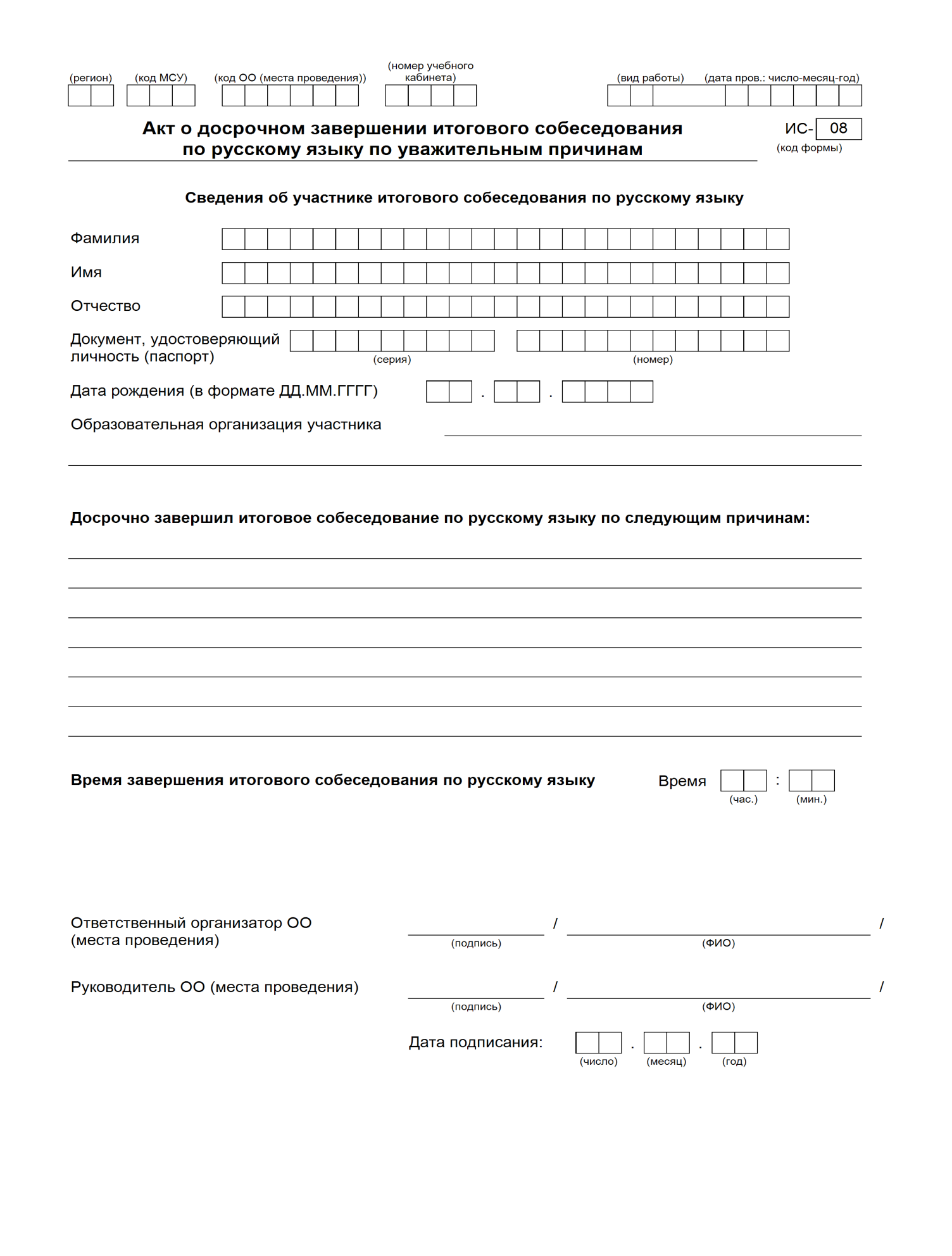 Приложение № 12Протокол для оценивания ответов участников итогового собеседования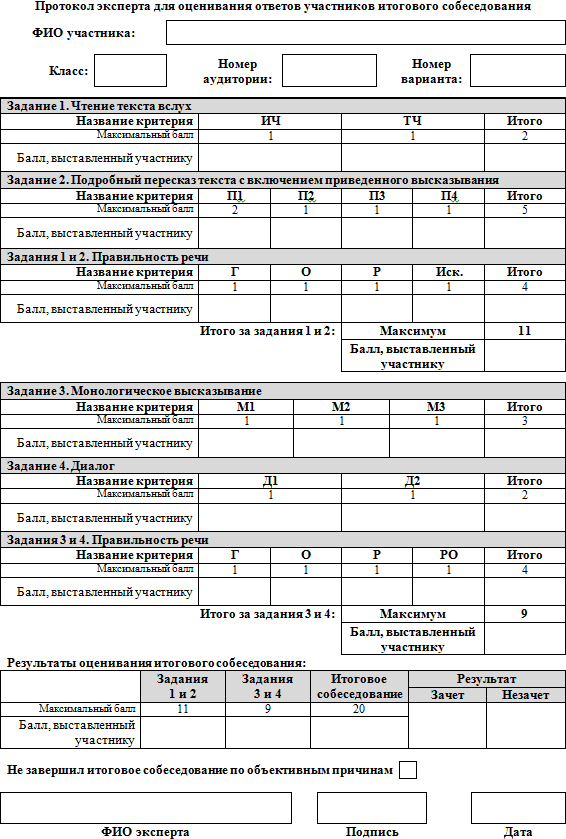 №Действия экзаменатора-собеседникаДействия обучающихсяВремя1Приветствие	участника собеседования. Знакомство. Короткий рассказ о содержании итогового собеседования1 мин.Выполнение заданий итогового собеседованияВыполнение заданий итогового собеседованияВыполнение заданий итогового собеседованияВыполнение заданий итогового собеседованияПриблизительное времяПриблизительное время15-16 мин.ЧТЕНИЕ ТЕКСТАЧТЕНИЕ ТЕКСТАЧТЕНИЕ ТЕКСТАЧТЕНИЕ ТЕКСТА2Предложить	участнику собеседования ознакомиться с текстом для чтения вслух.Обратить внимание на то, что участниксобеседования	будет	работать	с	этим текстом, выполняя задания 1 и 23За	несколько	секунд	напомнить	оготовности к чтениюПодготовка к чтению вслух.Чтение текста про себядо 2-х мин.4Слушание текста.Эмоциональная	реакция	на	чтениеучастника собеседованияЧтение текста вслухдо 2-х мин.5Переключение участника собеседования на другой вид работы.Подготовка к пересказу спривлечением дополнительной информациидо 2-х мин.6Забрать	у	участника	собеседования исходный текст. Слушание пересказа.Эмоциональная	реакция	на	пересказ участника собеседования.Пересказ текста с привлечением дополнительной информациидо 3-х мин.7Забрать у участника собеседования материалы, необходимые для выполнения задания 1 и 2. Объяснить, что задания 3 и 4 связаны тематически и не имеют отношения к тексту, с которым работал участник собеседования при выполнении заданий 1 и2.    Предложить    участнику собеседованиявыбрать вариант темы беседы и выдать ему соответствующую карточку.МОНОЛОГМОНОЛОГМОНОЛОГМОНОЛОГ8Предложить	участнику собеседования ознакомиться с темой монолога.Предупредить, что на подготовку отводится1	минута,	а	высказывание	не	должно занимать более трех минутПодготовка к ответу1 мин.9Слушать устный ответ.Эмоциональная реакция на ответОтвет по теме выбранноговариантадо 3-х мин.ДИАЛОГДИАЛОГДИАЛОГДИАЛОГ10Задать вопросы для диалога. Экзаменатор- собеседник может задать вопросы, отличающиеся от предложенных в КИМ итогового собеседованияВступает в диалогдо 3-х мин.11Эмоционально поддержать участникасобеседованияСубъект РФ:Код МСУКод ОО№ п.п.ФИО участникаНомер аудитории/отметка о неявкеСубъект РФ:Код МСУКод ООАудитория№ п.п.ФИО участникаСерия документаНомер документаКлассВремя началаВремя завершенияНе завершил по объективным причинамПодпись участника//ФИО экзаменатора-собеседникаПодписьДатаНомер аудиторииФИО эксперта№Номер КИМ(7 цифр)Фамилия И.О.Задание 1. Чтение вслухЗадание 1. Чтение вслухЗадание 2. Пересказтекста с включениемприведенноговысказыванияЗадание 2. Пересказтекста с включениемприведенноговысказыванияЗадание 2. Пересказтекста с включениемприведенноговысказыванияЗадание 2. Пересказтекста с включениемприведенноговысказыванияПравильность речи(задание 1 и 2) (Р1)Правильность речи(задание 1 и 2) (Р1)Правильность речи(задание 1 и 2) (Р1)Правильность речи(задание 1 и 2) (Р1)Задание 3.МонологическоевысказываниеЗадание 3.МонологическоевысказываниеЗадание 3.МонологическоевысказываниеЗадание 4. ДиалогЗадание 4. ДиалогПравильность речи (задания 3 и 4)Правильность речи (задания 3 и 4)Правильность речи (задания 3 и 4)Правильность речи (задания 3 и 4)Общее кол-во балловОтметка о зачете№Номер КИМ(7 цифр)Фамилия И.О.ИЧТЧП1П2П3П4ГОРИскМ1М2М3Д1Д2ГОРРООбщее кол-во балловОтметка о зачетеЗаявление на участие в итоговом собеседовании по русскому языкуЗаявление на участие в итоговом собеседовании по русскому языкуЗаявление на участие в итоговом собеседовании по русскому языкуЗаявление на участие в итоговом собеседовании по русскому языкуЗаявление на участие в итоговом собеседовании по русскому языкуЗаявление на участие в итоговом собеседовании по русскому языкуЗаявление на участие в итоговом собеседовании по русскому языкуЗаявление на участие в итоговом собеседовании по русскому языкуЗаявление на участие в итоговом собеседовании по русскому языкуЗаявление на участие в итоговом собеседовании по русскому языкуЗаявление на участие в итоговом собеседовании по русскому языкуЗаявление на участие в итоговом собеседовании по русскому языкуЗаявление на участие в итоговом собеседовании по русскому языкуЗаявление на участие в итоговом собеседовании по русскому языкуЯ,Дата рождения:чч.мм.ггСерияНомерКатегория участниковПодкатегории участников ИСформа проведения ИСЗадания, которые могут быть выполнены участниками в зависимости от категории, особенности участияЗадания, которые могут быть выполнены участниками в зависимости от категории, особенности участияЗадания, которые могут быть выполнены участниками в зависимости от категории, особенности участияЗадания, которые могут быть выполнены участниками в зависимости от категории, особенности участиякритерии, по которым может проводиться оценивание (в скобках максимальный балл по критерию)Максимальное количество баллов, необходимое для получения зачетаМинимальное количество баллов, необходимое для получения зачетаКатегория участниковПодкатегории участников ИСформа проведения ИСI. Чтение текста II. Пересказ текста III. Монологическое высказываниеIV. Диалогкритерии, по которым может проводиться оценивание (в скобках максимальный балл по критерию)Максимальное количество баллов, необходимое для получения зачетаМинимальное количество баллов, необходимое для получения зачетаГлухие, позднооглохшиевладеющие сурдопереводомустная (помощь ассистента-сурдопереводчика)выдать текст для самостоятельного прочтения без оценивания по критериям к заданию № 1пересказ текста (посредством сурдоперевода)монологическое высказывание (посредством сурдоперевода)диалог (посредством сурдоперевода)П1(2),  П2(1), П3(1), П4(1), М1(1), М2(1), М3(1), Д1(1), Д2(1)105Глухие, позднооглохшиене владеющие сурдопереводомписьменнаявыдать текст для самостоятельного прочтения без оценивания по критериям к заданию № 1пересказ текста в письменной формемонолог в письменной формедиалог в письменной форме, допускается использование участником ИС карточки экзаменатора-собеседника для формулирования письменных ответов на вопросы диалогаП1(2),  П2(1), П3(1), П4(1), М1(1), М2(1), М3(1), Д1(1), Д2(1)105Слабослышащиеустная (в т.ч. с помощью ассистента- сурдопереводчика)чтение текста про себя + вслухустный пересказ текстаустное монологическое высказываниеустный диалог; допускается использование участником ИС карточки экзаменатора-собеседника для формулирования письменных ответов на вопросы диалогаП1(2), П2(1), П3(1), П4(1), М1(1), М2(1), М3(1), Д1(1), Д2(1)105Слепые, поздноослепшиевладеющие шрифтом Брайляустнаячтение текста про себя + вслухустный пересказ текстаустное монологическое высказываниеустный диалогИЧ(1), П1(2), П2(1), П3(1), П4(1), Г(1), О(1), Р(1), Иск(1), М1(1), М2(1), М3(1), Д1(1), Д2(1), Г(1), О(1), Р(1), РО(1)199Слепые, поздноослепшиене владеющие шрифтом Брайляустнаяне участвуют в выполнении заданияне участвуют в выполнении заданияустное монологическое высказываниеустный диалогМ1(1), М2(1), М3(1), Д1(1), Д2(1), Г(1), О(1), Р(1), РО(1)95Слабовидящиеустнаячтение текста про себя + вслухустный пересказ текстаустное монологическое высказываниеустный диалогИЧ(1), П1(2), П2(1), П3(1), П4(1), Г(1), О(1), Р(1), Иск(1), М1(1), М2(1), М3(1), Д1(1), Д2(1), Г(1), О(1), Р(1), РО(1)199Участники с тяжелыми нарушениями речиписьменнаявыдать текст для самостоятельного прочтения без оценивания по критериям к заданию № 1пересказ текста в письменной формемонолог в письменной формедиалог в письменной форме, допускается использование участником ИС карточки экзаменатора-собеседника для формулирования письменных ответов на вопросы диалогаП1(2), П2(1), П3(1), П4(1), М1(1), М2(1), М3(1), Д1(1), 95Участники с нарушениями опорно-двигательного аппаратапри отсутствии сопутствующих заболеванийустнаячтение текста про себя + вслухустный пересказ текстаустное монологическое высказываниеустный диалогИЧ(1), ТЧ(1), П1(2), П2(1), П3(1), П4(1), Г(1), О(1), Р(1), Иск(1), М1(1), М2(1), М3(1), Д1(1), Д2(1), Г(1), О(1), Р(1), РО(1)2010Участники с нарушениями опорно-двигательного аппаратаналичие сопутствующих заболеваний (например, тяжелые нарушения речи, слепота, др.)устная и (или) письменнаяв соответствии с критериями оценивания сопутствующего заболеванияв соответствии с критериями оценивания сопутствующего заболеванияв соответствии с критериями оценивания сопутствующего заболеванияв соответствии с критериями оценивания сопутствующего заболеванияв соответствии с критериями оценивания сопутствующего заболеванияв соответствии с критериями оценивания сопутствующего заболеванияв соответствии с критериями оценивания сопутствующего заболеванияУчастники с расстройствами аутистического спектраустнаячтение текста про себя + вслухне участвуют в выполнении заданияустное монологическое высказываниеустный диалогТЧ(1), М1(1), М2(1), Д1(1), Д2(1)53Участники с задержкой психического развитияустнаячтение текста про себя + вслухустный пересказ текстаустное монологическое высказываниеустный диалогТЧ(1), П1(2), П2(1), П3(1), П4(1), М1(1), М2(1), М3(1)95Иные категории участников ИС, которым требуется создание специальных условийустнаячтение текста про себя + вслухустный пересказ текстаустное монологическое высказываниеустный диалогИЧ(1), ТЧ(1), П1(2), П2(1), П3(1), П4(1), Г(1), О(1), Р(1), Иск(1), М1(1), М2(1), М3(1), Д1(1), Д2(1), Г(1), О(1), Р(1), РО(1)2010